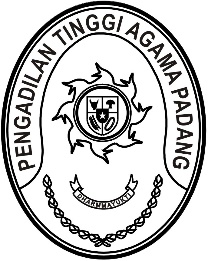 Nomor     	:  W3-A/          /KP.06/11/2022	November 2022Lampiran	:  1 (satu) berkasPerihal	:	Usul Kenaikan Pangkat Pengabdian dan atau		Pemberhentian dengan Hormat sebagai		Pegawai Negeri Sipil dengan Hak Pensiun		a.n. Delmiza Eriyanti NIP. 196306271994022001, dkkKepada Yth :Sekretaris Mahkamah AgungRepublik IndonesiadiTempatAssalamu’alaikum, Wr. Wb.Bersama ini kami sampaikan dengan hormat usul pensiun pemberhentian dengan hormat sebagai Pegawai Negeri Sipil yang mencapai batas usia pensiun dengan hak pensiun di lingkungan Pengadilan Tinggi Agama Padang atas nama sebagaimana terlampir.Demikian atas perhatian dan perkenannya, diucapkan terimakasih.WassalamKetua, Dr. Drs. H. Pelmizar, M.H.I.NIP. 195611121981031009Tembusan :- Yth. Direktur Jenderal Badan Peradilan Agama di Jakarta;- Yth. Kepala Kantor Regional XII Badan Kepegawaian Negara di Pekanbaru;- Yth. Ketua Pengadilan Agama Sawahlunto;- Yth. Ketua Pengadilan Agama Muara Labuh;- Yth. Ketua Pengadilan Agama Lubuk Basung.LAMPIRAN SURAT KETUAPENGADILAN TINGGI AGAMA PADANGNOMOR 	: W3-A/      /KP.6/11/2022TANGGAL 	:     NOVEMBER 2022DAFTAR PEGAWAI NEGERI SIPILYANG MENCAPAI BATAS USIA PENSIUN DENGAN HAK PENSIUNDI LINGKUNGAN PENGADILAN TINGGI AGAMA PADANGKetua, Dr. Drs. H. Pelmizar, M.H.I.NIP. 195611121981031009NONAMANIPJABATANSATUAN KERJADelmiza Eriyanti196306271994022001 Panitera Muda GugatanPA SawahluntoSyafrizal196509111993031004Kepala Sub Bagian Kepegawaian, Organisasi, Dan Tata LaksanaPengadilan Agama Muara LabuhBustamar, S.H.196508101992031004 Juru Sita PenggantiPA Lubuk Basung